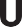 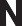 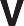 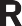 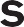 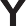 CONTINUING STUDENT SCHOLARSHIP APPLICATION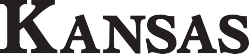 for 2018-19 Academic YearINSTRUCTIONS:Part 1: Fill out the Application below — DUE MARCH 30, 2018Part 2: Write a letter explaining your contribution to K-State Theatre, your career goals, and financial need.SEND MATERIALS TO:Jennifer Vellenga, Associate Director 109 McCain Auditorium1501 Goldstein CircleManhattan, KS 66506-4702 vellenga@ksu.eduELIGIBILITY:Scholarships are awarded to students who meet the following criteria:Major in theatre, enrolled in at least one theatre course each semesterParticipate in at least one production during the scholarship yearMaintain a minimum GPA of 2.5Financial needAPPLICATION INFORMATION:PRIMARY AREA OF INTEREST (CHOOSE ONE):Jennifer Vellenga, Assoc. Director | 109 McCain Auditorium, 1501 Goldstein Circle, Manhattan, KS 66506-4702 | (785) 532-6871 | vellenga@ksu.eduK-STATE.EDU/THEATRE	 /KSTATE THEATRE	  @KSTATE THEATRE	@KSTATE THEATRE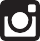 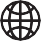 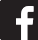 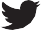 Name:Phone:Address:Email:City, State, Zip:WID:Date of Birth:Cum. GPA:Expected Grad. DateGPA in Major:Out-of-State? Y/N:Major? Y/N:Acting/PerformanceDirectingPlaywritingCostume DesignScenic DesignLighting DesignSound Design Musical TheatreTechnical Theatre/Design Theatre History and LiteratureStage ManagementSECONDARY AREA(S) OF INTERESActing/PerformanceT (YOU MAY CHOOSE MORE THAN ONE):DirectingPlaywritingCostume DesignScenic DesignLighting DesignSound DesignMusical TheatreTechnical Theatre/DesignTheatre History and LiteratureStage Management